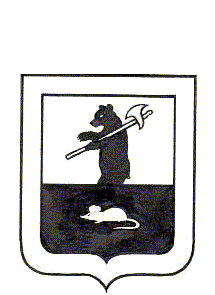 АДМИНИСТРАЦИЯ ГОРОДСКОГО ПОСЕЛЕНИЯ МЫШКИНПОСТАНОВЛЕНИЕг. Мышкин17.06.2020                                                                      № 117О проведении конкурса насамый благоустроенный двор - «Лучший двор города Мышкин»            Руководствуясь Федеральным законом от 6 октября 2003 г. № 131-ФЗ «Об общих принципах организации местного самоуправления в Российской Федерации», Уставом городского поселения Мышкин, Мышкинского района Ярославской области с целью повышения уровня благоустройства дворовых территорий, привлечения внимания граждан к проблемам содержания территории  городского поселения Мышкин,ПОСТАНОВЛЯЕТ:1. Провести в городском поселении Мышкин конкурс на самый благоустроенный двор - "Лучший двор города Мышкин" в период с 20.06.2020 по 31.08.2020.2. Утвердить  Положение о конкурсе на самый благоустроенный двор - "Лучший двор города Мышкин" (далее - Конкурс) (приложение 1).3. Утвердить смету расходов на проведение Конкурса (приложение 2).4. Утвердить состав конкурсной комиссии (приложение 3).    5. Опубликовать настоящее постановление в газете «Волжские зори» и разместить на официальном сайте Администрации городского поселения Мышкин в информационно-телекоммуникационной сети «Интернет».    6. Контроль за исполнением настоящего постановления возложить на заместителя Главы Администрации городского поселения Мышкин.               7. Настоящее постановление вступает в силу с момента подписания.Глава городскогопоселения Мышкин	                                                                                     Е.В. ПетровПриложение 1к постановлению Администрации        городского поселения Мышкин                                                    от 17.06.2020 №117ПОЛОЖЕНИЕО КОНКУРСЕ НА САМЫЙ БЛАГОУСТРОЕННЫЙ ДВОР -"ЛУЧШИЙ ДВОР ГОРОДА МЫШКИН "Настоящее Положение о конкурсе на самый благоустроенный двор – "Лучший двор города Мышкин" (далее - Положение) определяет порядок и условия проведения конкурса на самый благоустроенный двор - "Лучший двор города Мышкин" (далее - Конкурс).                                                                 1. Цель КонкурсаСоздание благоприятных условий для проживания граждан в городском поселении Мышкин; благоустройство и озеленение дворовых территорий городского поселения Мышкин.                                                 2.Основные задачиПривлечение жителей, проживающих на территории городского поселения Мышкин, к осуществлению деятельности по повышению уровня содержания, благоустройства и озеленения принадлежащих (обслуживающих, закрепленных) им придомовых территорий.3. Участники КонкурсаК участию приглашаются жители многоквартирных и индивидуальных домов городского поселения Мышкин. К рассмотрению принимаются как коллективные, так и индивидуальные заявки на участие.4. Организатор КонкурсаОрганизатором Конкурса является МУ «Администрация городского поселения Мышкин».5. Конкурсная комиссия5.1. Конкурсная комиссия - это временный орган, образуемый Администрацией  городского поселения Мышкин в целях организации и проведения Конкурса.5.2. Конкурсная комиссия формируется в следующем составе: председатель конкурсной комиссии (далее - председатель), заместитель председателя конкурсной комиссии (далее - заместитель председателя), секретарь конкурсной комиссии (далее - секретарь) и члены конкурсной комиссии.5.3. Конкурсная комиссия выполняет следующие функции:-обеспечивает соблюдение установленных сроков в части, относящихся к деятельности конкурсной комиссии;-выполняет организационные функции, связанные с проведением Конкурса;-принимает решение о результатах Конкурса после выезда и осмотра места объекта участника, по критериям оценки.5.4. Заседания конкурсной комиссии правомочны, если на них присутствует более половины от её состава.5.5. Конкурсная комиссия принимает решения о победителях Конкурса по критериям оценки. 5.6. Заседания конкурсной комиссии оформляются протоколом. Протокол заседания конкурсной комиссии подписывается всеми членами комиссии.5.7. Конкурсная комиссия несет ответственность, за соблюдение правил и процедур проведения Конкурса в пределах своей компетенции.6. Номинации Конкурса6.1. Конкурс проводится по следующим номинациям:номинация №1: «Образцовая территория (для жителей МКД)»; номинация №2: «Лучшее цветочное оформление прилегающей территории»;номинация №3: «Самый опрятный двор»;номинация №4 «Образцовый частный дом».7. Порядок организации и проведения Конкурса7.1. Конкурс проводится  с  20 июня  2020 года по 31 августа 2020 года.              7.2. Заявки на участие в конкурсе принимаются в письменном виде (по форме) (Приложение к положению) по адресу: Ярославская область, г. Мышкин, ул. К.Либкнехта, д. 40, кабинет № 23 Организационно-правовой отдел.7.3. Сроки подачи заявок с 20 июня  по 14 августа 2020 года (включительно).7.4. Работа конкурсной комиссии по выбору победителей осуществляется              с 20 июня  по 31 августа 2020 года.               7.5. Подведение итогов Конкурса состоится  01 сентября 2020 года.              7.6. Победители Конкурса награждаются грамотой Администрации городского поселения Мышкин и возможностью приобретения в 2021 году малых архитектурных форм, посадочных материалов и расходных материалов  для благоустройства дворовой территории, на основании  поданных заявок от победителей номинаций                             до 15.02.2021 года.       7.7. Проведение конкурса осуществляется за счет средств бюджета городского поселения Мышкин.8. Подведение итогов Конкурса и критерии отбора.8.1. Подведение итогов конкурса и определение победителей в                          номинации №1 «Образцовая территория (для жителей МКД)» осуществляется по следующим показателям:участие жителей в совместной работе по уборке, ремонту, благоустройству и озеленению  дворовой территории– от 0 до 5 баллов;санитарное состояние территории – от 0 до 5 баллов;проявление творческой инициативы в оформлении территории – от 0 до 5 баллов;опрятный внешний вид  фасадов зданий (в т.ч. наличие и оформление вывески у главного входа, отсутствие наклеенных объявлений на стенах, дверях и т.п.), наличие  домовых знаков, наличие информационных стендов  – от 0 до 5 баллов;наличие газонов, клумб, зеленых насаждений и их содержание – от 0 до 5 баллов;наличие урн на территории, у входа у подъезда –  от 0 до 5 баллов;содержание подъездных дорог, асфальтового покрытия дворовой территории, тротуаров – от 0 до 5 баллов;освещение территории – от 0 до 5 баллов;  наличие и состояние скамеек – от 0 до 5 баллов;содержание в исправном состоянии  ограждений– от 0 до 5 баллов.8.2. Подведение итогов конкурса и определение победителей в                         номинации №2 «Лучшее цветочное оформление прилегающей территории» осуществляется по следующим показателям:- ландшафтное озеленение (наличие цветочных клумб, газонов) - от 0 до 5 баллов;- ландшафтная архитектура (оригинальность клумб) – от 0 до 5 баллов;- разнообразие сортов растений – от 0 до 5 баллов;- состояние оцениваемого участка (отсутствие сорняка, мусора) – от 0 до 5 баллов.8.3. Подведение итогов конкурса и определение победителей в                       номинации №3 «Самый опрятный двор» осуществляется по следующим показателям:- чистота и порядок во дворе – от 0 до 5 баллов;- состояние малых архитектурных форм – от 0 до 5 баллов;- наличие урн и их состояние – от 0 до 5 баллов;- состояние входных групп многоквартирного дома – от 0 до 5 баллов;- состояние озеленения, наличие цветочных клумб и ухоженных газонов – от 0 до 5 баллов;8.4. Подведение итогов конкурса и определение победителей в                       номинации №4 «Образцовый частный дом» осуществляется по следующим показателям:       -  тип отделки жилого дома (наличие у дома: флюгера (простого приспособления для определения направления ветра), дымника (изящное жестяное навершие на трубе),  добротных водосборников по углам крыши (для стока дождевой воды), красивого кованного, деревянного, гипсового забора (не сетки и не профнастила)  – от 0 до 5 баллов;       - наличие у дома классических русских составных частей (светелки с окошечком, крыльца и элементов домовой  резьбы  для украшения своего жилища снаружи  при помощи резных изделий) – от 0 до 5 баллов;      -  наличие резьбы (резьбой должны быть украшены все  выступающие и накладные элементы фасада дома: карниз, наличник, причелины, столбы крыльца, кровли) – от 0 до 5 баллов.9. Награждение победителей9.1. Награждение победителей Конкурса осуществляется в торжественной обстановке с приглашением почетных гостей, общественности города, руководителей и представителей заинтересованных организаций, средств массовой информации.Приложение 2к постановлению Администрации        городского поселения Мышкин                                     от 17.06.2020  №117СМЕТА РАСХОДОВна проведение конкурса *Средства предназначены для приобретения в 2021 году малых архитектурных форм, посадочных материалов и расходных материалов  для благоустройства дворовой территории, на основании  поданных заявок от победителей номинаций                             до 15.02.2021 года.Приложение 3к постановлению Администрации        городского поселения Мышкин                                     от 17.06.2020  №117Состав конкурсной комиссии Председатель:Петров Е.В. - Глава  городского поселения Мышкин; Кошутина А.А.- заместитель Главы Администрации городского поселения Мышкин               Секретарь:Кравалис О.Л. -  ведущий специалист МУ «Управление городского хозяйства»;Члены комиссии:Боброва Э.С. - начальник организационно-правового отдела Администрации городского поселения Мышкин;Челышева Е.А. - ведущий специалист организационно-правового отдела Администрации городского поселения Мышкин;              Асадов Н.А. -  начальник МУ «Управление городского хозяйства»;Прошина А.В. -  ведущий специалист МУ «Управление городского хозяйства»;Гречухин В.А. -  председатель  Мышкинского районного Общественного собрания (по согласованию);Гречухина Л.В. -  исполнительный директор  НЧУК «Мышкинский народный музей» (по согласованию);Чернышева Н.И. -  корреспондент МУ ММР редакция газеты «Волжские Зори» (по согласованию);Приложение  к Положению о конкурсе на самый благоустроенный двор – "Лучший двор города Мышкин"Наименование мероприятия            Сумма (руб.)* Проведение конкурса «Лучший двор – города Мышкин»1. В номинации №1: «Образцовая территория (для жителей МКД)»2. В номинации №2: «Лучшее цветочное оформление прилегающей территории»3. В номинации №3: «Самый опрятный двор»4. В номинации №4: «Образцовый частный дом»12000=0010000=008000=005000=00Итого 35000=00З А Я В К АЗ А Я В К АЗ А Я В К АЗ А Я В К АЗ А Я В К АЗ А Я В К АЗ А Я В К АЗ А Я В К Ана участие в конкурсе на самый благоустроенный двор - "Лучший двор города Мышкин"на участие в конкурсе на самый благоустроенный двор - "Лучший двор города Мышкин"на участие в конкурсе на самый благоустроенный двор - "Лучший двор города Мышкин"на участие в конкурсе на самый благоустроенный двор - "Лучший двор города Мышкин"на участие в конкурсе на самый благоустроенный двор - "Лучший двор города Мышкин"на участие в конкурсе на самый благоустроенный двор - "Лучший двор города Мышкин"на участие в конкурсе на самый благоустроенный двор - "Лучший двор города Мышкин"на участие в конкурсе на самый благоустроенный двор - "Лучший двор города Мышкин"в номинации________________________________________________________________в номинации________________________________________________________________в номинации________________________________________________________________в номинации________________________________________________________________в номинации________________________________________________________________в номинации________________________________________________________________в номинации________________________________________________________________в номинации________________________________________________________________от дома № _________________________________________________________________от дома № _________________________________________________________________от дома № _________________________________________________________________от дома № _________________________________________________________________от дома № _________________________________________________________________от дома № _________________________________________________________________от дома № _________________________________________________________________от дома № _________________________________________________________________Фамилия, имя, отчество участника_____________________________________________Фамилия, имя, отчество участника_____________________________________________Фамилия, имя, отчество участника_____________________________________________Фамилия, имя, отчество участника_____________________________________________Фамилия, имя, отчество участника_____________________________________________Фамилия, имя, отчество участника_____________________________________________Фамилия, имя, отчество участника_____________________________________________Фамилия, имя, отчество участника_____________________________________________Адрес участника____________________________________________________________Адрес участника____________________________________________________________Адрес участника____________________________________________________________Адрес участника____________________________________________________________Адрес участника____________________________________________________________Адрес участника____________________________________________________________Адрес участника____________________________________________________________Адрес участника____________________________________________________________Название созданного объекта__________________________________________________Название созданного объекта__________________________________________________Название созданного объекта__________________________________________________Название созданного объекта__________________________________________________Название созданного объекта__________________________________________________Название созданного объекта__________________________________________________Название созданного объекта__________________________________________________Название созданного объекта__________________________________________________Заявитель__________________/______________/Заявитель__________________/______________/Заявитель__________________/______________/